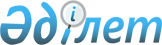 О Правилах содержания и выгула собак и кошек, отлова и уничтожения бродячих собак и кошек в населенных пунктах Тупкараганского района
					
			Утративший силу
			
			
		
					Решение Мангистауского областного маслихата от 10 декабря 2015 года № 29/444. Зарегистрировано Департаментом юстиции Мангистауской области от 20 января 2016 года № 2949. Утратило силу решением Мангистауского областного маслихата от 28 мая 2021 года № 3/54
      Сноска. Утратило силу решением Мангистауского областного маслихата от 28.05.2021 № 3/54 (вводится в действие по истечении десяти календарных дней после дня его первого официального опубликования).

      Примечание РЦПИ.

      В тексте документа сохранена пунктуация и орфография оригинала.
       В соответствии с Кодексом Республики Казахстан от 5 июля 2014 года "Об административных правонарушениях", законами Республики Казахстан от 23 января 2001 года "О местном государственном управлении и самоуправлении в Республике Казахстан", от 10 июля 2002 года "О ветеринарии" областной маслихат РЕШИЛ:
      1. Утвердить прилагаемые Правила содержания и выгула собак и кошек, отлова и уничтожения бродячих собак и кошек в населенных пунктах Тупкараганского района.
      2. Руководителю аппарата Мангистауского областного маслихата (Сейбагытов Д.) обеспечить государственную регистрацию данного решения в органах юстиции, его официальное опубликование в информационно-правовой системе "Әділет" и в средствах массовой информации.
      3. Настоящее решение вступает в силу со дня государственной регистрации в органах юстиции и вводится в действие по истечении десяти календарных дней после дня его первого официального опубликования.
      СОГЛАСОВАНО:   
      Руководитель государственного   
      учреждения "Тупкараганская районная   
      территориальная инспекция Комитета   
      ветеринарного контроля и надзора   
      Министерства сельского хозяйства   
      Республики Казахстан"   
      Б.C. Жусипбеков   
      10 декабрь 2015 год.
      Руководитель государственного   
      учреждения "Тупкараганский районный   
      отдел сельского хозяйства и ветеринарии"   
      А.Д. Жумагазиев   
      10 декабрь 2015 год.
      Начальник государственного учреждения
      "Отдел внутренних дел Тупкараганского района
      Департамента внутренних дел Мангистауской области
      Н.М. Муханбеткали   
      10 декабрь 2015 год.
      Сноска. Лист согласования с изменениями, внесенными решением Мангистауского областного маслихата от 29.09.2017 № 13/159 (вводится в действие по истечении десяти календарных дней после дня его первого официального опубликования).

 Правила содержания и выгула собак и кошек, отлова и уничтожения бродячих собак и кошек в населенных пунктах Тупкараганского района 1. Общие положения
      1. Правила содержания и выгула собак и кошек, отлова и уничтожения бродячих собак и кошек в населенных пунктах Тупкараганского района (далее – Правила) разработаны в соответствии с Кодексом Республики Казахстан от 5 июля 2014 года "Об административных правонарушениях", законами Республики Казахстан от 23 января 2001 года "О местном государственном управлении и самоуправлении в Республике Казахстан", от 10 июля 2002 года "О ветеринарии".
      2. Правила регулируют порядок содержания и выгула собак и кошек, отлова и уничтожения бродячих собак и кошек на территории населенных пунктов Тупкараганского района. 2. Порядок регистрации собак и кошек
      3. Собаки с трехмесячного, кошки с двухмесячного возраста проходят регистрацию в государственном учреждении "Тупкараганская районная ветеринарная станция" (далее – районная ветеринарная станция).
      4. При регистрации владелец собак и кошек знакомится с требованиями настоящих Правил. Запись об ознакомлении удостоверяется подписью владельца животного в Книге регистрации.
      5. После регистрации владельцам собак и кошек выдается ветеринарный паспорт установленного образца за счет владельца животного.
      6. Владельцами собак и кошек при регистрации и перерегистрации предоставляются следующие документы и сведения:
      документ, удостоверяющий личность владельца;
      домашний адрес, контактный телефон;
      порода собаки или кошки, пол, кличка, дата рождения, окрас, особые признаки или описание животного.
      7. При продаже, пропаже, гибели, передаче другому лицу собак и кошек владельцу животных в двухнедельный срок необходимо информировать районную ветеринарную станцию для снятия их с учета или перерегистрации.
      При перемене местожительства владельцев собак и кошек животные подлежат регистрации в течение 15 рабочих дней. 3. Порядок содержания и выгула собак и кошек, отлова и уничтожения бродячих собак и кошек
      8. Собак, начиная с трехмесячного возраста, независимо от породы, необходимо вакцинировать против бешенства, чумы и по эпизоотическим показаниям против лептоспироза, микроспории, а также проводить исследования на гельминты, либо делать профилактическую дегельминтизацию.
      9. Кошки, начиная с двухмесячного возраста, подлежат вакцинации против инфекционных заболеваний, общих для животных и людей, по эпизоотическим показаниям против микроспории, исследованию на гельминтозы.
      10. Если владельцем собак и кошек является юридическое лицо, то им назначается лицо, ответственное за содержание собак и кошек.
      11. Владелец собак и кошек своевременно, в установленные настоящими Правилами сроки, проводит обязательные ветеринарные мероприятия, соблюдает карантинный режим животных, проводит мероприятия по ликвидации заразных болезней.
      12. Содержание собак и кошек осуществляется при условии соблюдения санитарно-гигиенических, зоогигиенических требований и настоящих Правил:
      в жилых помещениях, занятых одной семьей;
      в жилых помещениях, занятых несколькими семьями, лишь на своей жилой площади (с письменного согласия всех проживающих в квартире);
      при предприятиях, организациях и учреждениях, многоквартирных домах, садоводческих, некоммерческих объединениях граждан, базах отдыха на привязи или вольерах и в условиях, исключающих возможность причинения беспокойства и создания опасности для окружающих.
      13. Одной семье в квартире многоквартирного жилого дома рекомендуется содержать не более трех взрослых собак крупных и средних пород и трех кошек, приплодов до трехмесячного возраста.
      14. Не допускается содержание собак (кроме собак – поводырей для людей со слабым зрением) и кошек в местах общего пользования (кухни, коридоры, лестничные площадки, подвалы, чердаки, лоджии, балконы и подсобные помещения), на придомовых территориях (кроме придомовых территорий домов индивидуального жилищного фонда), в гостиницах и в коридорах общежитий.
      15. Допускается поселение в гостинице владельца с собакой или кошкой по согласованию с администрацией гостиницы при соблюдении санитарно-гигиенических правил и наличии ветеринарного паспорта на животное.
      16. Собаки и кошки должны содержаться в домах индивидуального жилищного фонда, в здании и на прилегающей к нему территории только с разрешения владельца этой территории или с согласия другого уполномоченного лица. Собак необходимо содержать на территории, ограждение которой должно исключить побег животного, нападение на людей или других животных, нанесение укусов прохожим. О наличии собаки на территории должна сообщать табличка при входе размером не менее 20х30 сантиметров с изображением собаки и с надписью "Ит күзетедi!", "Охраняется собакой!".
      17. Содержание не более трех собак допускается в домах индивидуального жилищного фонда, если условия содержания животных соответствуют зоогигиеническим и санитарно-гигиеническим нормам.
      18. Выгуливают собак в специально отведенных, огороженных местах. Если таковых мест нет, выгул собак осуществляется на пустырях.
      19. Не допускается:
      1) содержать незарегистрированных (не состоящих на учете) и не вакцинированных собак и кошек;
      2) выгуливать собак и кошек на детских площадках, спортивных площадках, территориях детских дошкольных и учебных заведений, лечебных учреждений и в местах проведения общественных мероприятий;
      3) выгуливать собак без намордника (кроме собак декоративных пород) и на длинном поводке;
      4) выгуливать собак и кошек лицам в нетрезвом состоянии и подросткам, не достигшим 14 - летнего возраста;
      5) купать собак и кошек в местах, предназначенных для купания людей, в фонтанах и родниковых источниках.
      20. Собаки, находящиеся в общественных местах без сопровождающих лиц, кроме оставленных владельцами на привязи, считаются бродячими собаками и подлежат отлову специальными службами.
      21. Отлов бродячих собак и кошек осуществляется государственным коммунальным предприятием в области ветеринарии, заключившим договор с местным исполнительным органом. 4. Торговля, приобретение, а также перемещение собак и кошек
      22. Не допускается торговля собак и кошек в неустановленных местах, а также без ветеринарных справок и документов.
      23. Торговля, также приобретение собак и кошек допускается только по достижении ими возраста 2,5-3 месяца при наличии соответствующих ветеринарных документов. В случае, если собаки и кошки были проданы до достижения ими 2,5-3 месяцев без ветеринарного паспорта, покупателю щенка и кошки справка о состоянии здоровья выдается физическими и юридическими лицами, осуществляющими предпринимательскую деятельность в области ветеринарии.
      24. В соответствии с действующим законодательством Республики Казахстан разрешается торговля собак и кошек через фонды (клубы) животноводов, питомники, зоомагазины и специализированные базары.
      25. Ввоз собак и кошек на территорию населенных пунктов Тупкараганского района, в том числе из зарубежных государств, или вывоз за пределы населенных пунктов Тупкараганского района проводится в порядке, установленном законодательством Республики Казахстан.
      26. Перевозка (перемещение) собак и кошек за пределы населенных пунктов Тупкараганского района и ввоз разрешаются при наличии специального ветеринарного паспорта особого образца и ветеринарного удостоверения о вакцинации и состоянии собак и кошек, выданного уполномоченным государственным органом в области ветеринарии.
      27. Перевозка собак и кошек воздушным, железнодорожным, автомобильным, а также водным транспортом осуществляется на основании Правил перевозок пассажиров, багажа и грузов на данных видах транспорта. 5. Контроль за соблюдением Правил
      28. Контроль за соблюдением Правил содержания и выгула собак и кошек, отлова и уничтожения бродячих собак и кошек в населенных пунктах Тупкараганского района осуществляют государственные учреждения, уполномоченные на это в соответствии с законодательством Республики Казахстан. 6. Заключительное положение
      29. Ответственность за нарушение требований настоящих Правил определяется в соответствии с законодательством Республики Казахстан.
					© 2012. РГП на ПХВ «Институт законодательства и правовой информации Республики Казахстан» Министерства юстиции Республики Казахстан
				
Председатель сессии
М. Ибагаров
Секретарь
областного маслихата
Б. ЖусуповУтверждены
решением Мангистауского
областного маслихата
от 10 декабря 2015 года
№ 29/444